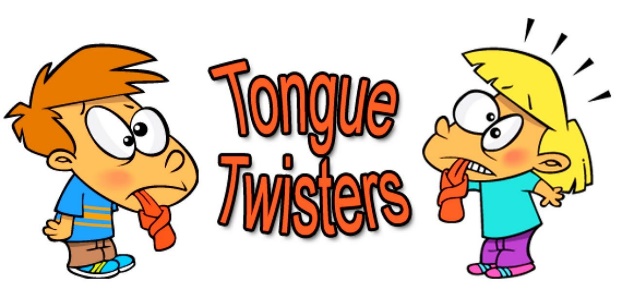 TONGUE TWISTERSRED BULB BLUE BULB RED BULB BLUE BULB RED BULB BLUE BULB.I WISH TO WISH THE WISH YOU WISH TO WISH, BUT IF YOU WISH THE WISH THE WITCH WISHES, I WON’T WISH THE WISH YOU WISH TO WISH.TOY BOAT. TOY BOAT. TOY BOAT.SHE SELLS SEASHELLS ON THE SEASHORE.